PUTOVNÍ DENÍK – „PŘEDČÍTÁNEK“Vážení rodiče, v letošním roce bude opět do Vašich rodin putovat třídní deník.Rodičům nově přijatých dětí na vysvětlenou: Třídní deník putuje v průběhu roku do rodin. Rodiče v minulosti zapisovali zážitky dětí z víkendů v rodinách. Putovní deníky jsou k dispozici k nahlédnutí.V letošním roce bude putovní deník zaměřený na knížky. Moc Vás prosíme, abyste dětem nějakou knížku přečetli nebo si ji s dětmi prohlédli a do deníku zapsaly název, autora a stručný obsah knížky. Můžete zapsat co se dětem líbilo nebo děti  namalují obrázek z knížky, přidat můžete i foto.  Putovní deník k Vám dorazí 1 x max. 2 x za rok. Možná vymyslíte nějaký čtenářský zážitek, kreativitě a nápadům se meze nekladou. Za spolupráci Vám srdečně děkujeme.Mateřská škola je zapojena do projektu Celé česko čte dětem 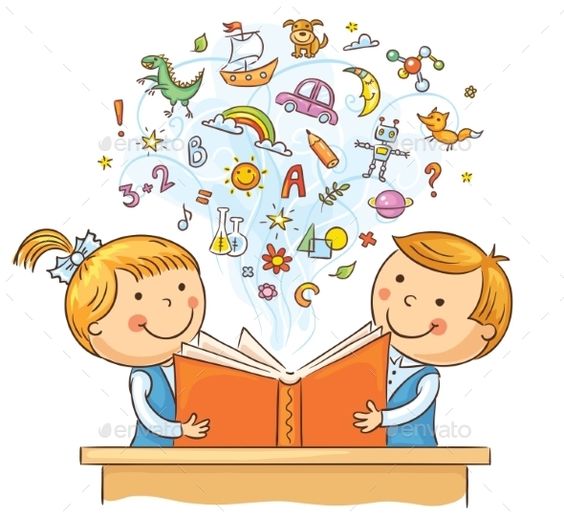 